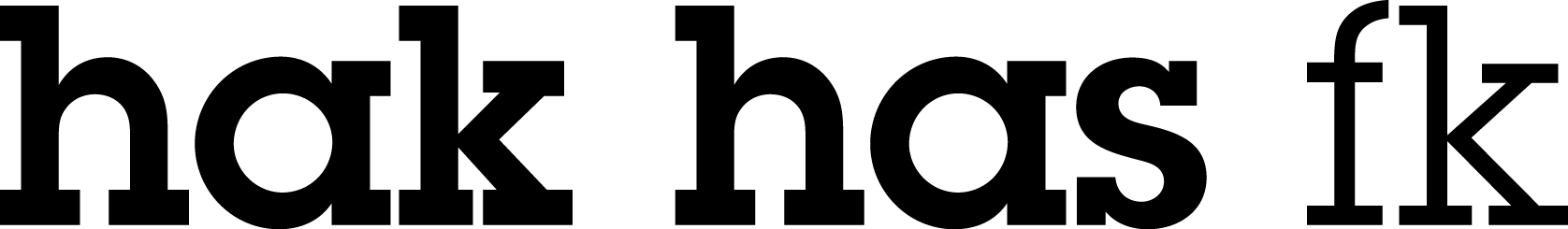 Freistellungen für SchnuppernDer Schüler ..………………………………………….………………………………………… Klasse …………………………wird vom …………………………….…. bis …………………………….... vom Schulbesuch freigestellt, da er bei der Firma ..……………………………...……………..……………………………………………………………………….einen Schnuppertermin hat.Er weiß, dass er den versäumten Unterrichtsstoff selbstständig nachholen muss. Bitte Bestätigen Sie dem Schüler, dass er in diesem Zeitraum in Ihrer Firma war!Ort und Datum: Feldkirch ……………………….      Unterschrift Lehrer: ………………………………………Bestätigung der besuchten FirmaSchnuppertermin von ………………………………………………. bis ……………………………………………………Ort und Datum: …………………………………………………..      Unterschrift: ………………………………………